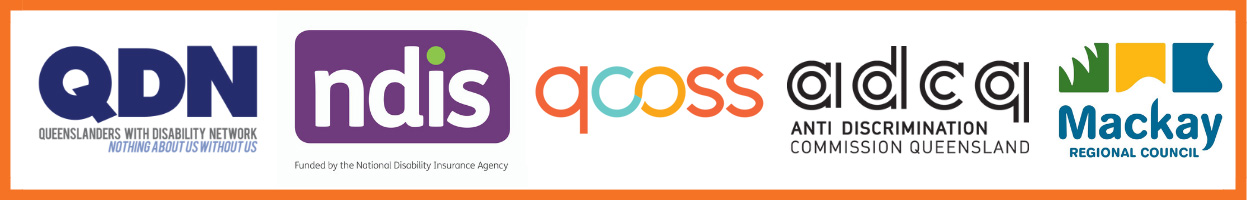 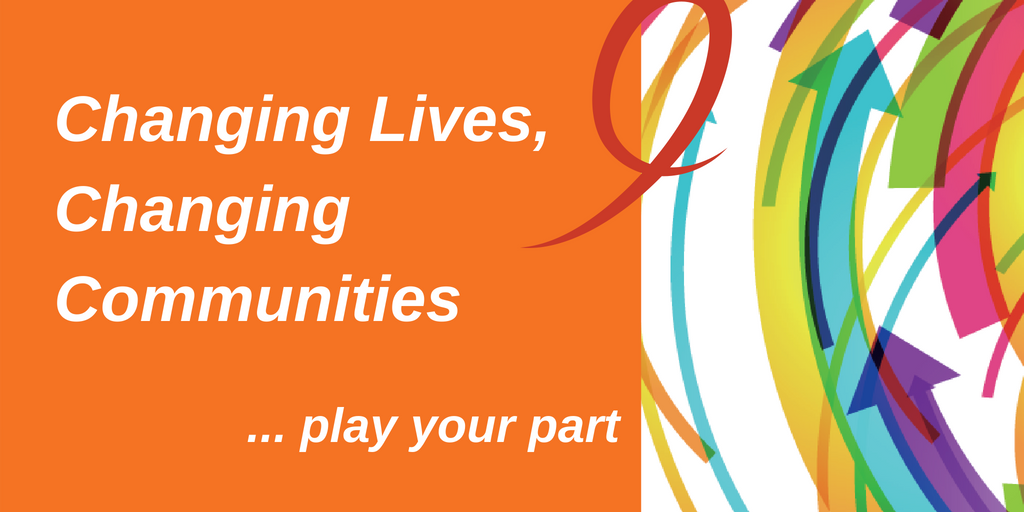 Changing Lives, Changing Communities: MackayMagpies Sporting Club, Mackay17 and 18 October 2018About Changing Lives, Changing CommunitiesChanging Lives, Changing Communities are 13, two-day events across Queensland, creating new ways for people – citizens, community organisations, private sector and government representatives – to come together, envision and ask, “What will it take to create communities where everyone contributes, matters and belongs?”Changing Lives, Changing Communities is about bringing together all parts of the community to co-create solutions to ensure everyone is included in their community, and can access what they need; like a place to call home, good health, transport, education, and meaningful employment.This document brings together the highlights of the two days in 2018 in Mackay.The Changing Lives Changing Communities events in Toowoomba, Mackay, Caboolture, Brisbane, Gold Coast, and Normanton are funded through Information, Linkages and Capacity Building (ILC) National Readiness Grants - National Disability Insurance Agency (NDIA) – a partnership between Queenslanders with Disability Network (QDN), Queensland Council of Social Service (QCOSS) and Anti Discrimination Commission Queensland (ADCQ).Check - in: What inspired you to be here?Learn how to contribute to my communityBe inspired To start my journey as a support workerI like learning about people with different backgrounds and their ability in lifeThe opportunity to meet with like-minded people who share the desire to make our community more inclusiveLearn moreHear and share stories from the communityMake Mackay a more inclusive, accessible placeI try to be involved in anything that has a positive influence for all peopleBreak down barriers and build skillsCollective sharing gives powerLooking to collaborate in building ideas for a more inclusive MackayI was inspired in the hope for change in our community and what we need, not what people outside of our community think we want!The Mackay context: panelTammie LewisBusiness Development, Incredable LtdTammie works at the Incredable Tip Shop in Mackay. Working with 22 staff and 25 volunteers, the tip shop has been running for five years supporting people with disability make a change in their lives. People in the tip shop are supported to move through the ranks at their own speed. With no government funding, the organisation works to train people, develop their confidence and start to realise their goals, whatever they may be! Helen StylesCommunity Development Officer, Mackay Regional CouncilHelen spoke about the importance of planning for natural disasters so when they do hit, you are ready to act and bounce back. Planning is for community services as well as individuals, however it can be done together to make sure the most can be made of community assets and people. Remember, during an emergency, it is more likely neighbours will help each other than emergency services will help them.Valeriya EdsellSafer Pathways CALD Women Program Coordinator at George Street Neighbourhood Centre Association IncGeorge Street Neighbourhood Centre has been supporting the Mackay community more than 30 years. The centre prides itself on being a resource for multicultural people in the area and is Valeriya’s passion. The Mackay community is at the heart of everything the centre does, working tirelessly to build a sustainable and resilient Mackay. Inclusion is one of the centre’s foundation bricks.Frances RewharewhaCentral Queensland UniversityFrances teaches an aspirational program for high school students preparing for steps after finishing school. She reminds the young people that they can ask questions because ‘there are people paid to actually answer your questions so make them work’. Her focus is preparing students for the transition to post-school pathways which, she believes, are crucial to future employment. The Connect Year 12 Program is dedicated to helping students explore their own identity, interests and strengths, overcome any challenges they may face, and explore opportunities for higher education.Stories of inclusionLexis GeiaLexis talked to us as a mother and staunch advocate of the NDIS. She has two children who have been diagnosed with autism and epilepsy and, until she accessed the NDIS, she was struggling and felt like she was managing this alone. Access to the NDIS has changed her life and the life of the two boys. Lex is now a huge advocate and takes the time to share what she has learned with others in her community.Dave ConwayDave is a local, partially blind artist who is making his mark using the internet and local gallery spaces. Art from the Blind Side had allowed Dave to access the world and sell his art. He has also hosted exhibitions, although finding spaces has been a little challenging. After selling more than 400 pieces of art Dave is moving forward and is passionate about the future.John SladeJohn works for Endeavour helping to manage the warehouse. He could not hold his enthusiasm back in talking about the work, helping others and how he has been able to start to realise his dreams. When asked what made it possible, John responded, “Determination – lots of determination!” Rising to his level of enthusiasm and positivity was met with cheers and clapping from the group.Garry MatthewsGary told a story about the past and the present - his story of growing up in an institution and how things have changed for people with disability. For Gary, the NDIS has led to even more change. He has taken up archery, a long-held dream, as well as working to improve his mobility through a range of different services.Life changes for a family in MackayWhile most parents would enjoy spending time and having conversations with their kids, for Lexis Geia it is particularly special because it is something that has not been possible until recently.Lexis has two boys who have been diagnosed with autism and epilepsy. She was struggling and finding it difficult to afford the necessary therapies until she was introduced to the NDIS.“Before the NDIS we did struggle a fair bit.  I had no understanding of what autism was.  When they were diagnosed I was just handed a piece of paper saying this is what autism is.  Just go home and read it,” said Lex. “I read it, but it was not registering for me.”After seeing many doctors and healthcare professionals, Lex met a doctor who mentioned that her boys would probably be eligible for an NDIS package.“He knew the sort of person I was and that it would be hard for me to go home and make that call for help. So, he made me contact the NDIS and fill out the paper work in his office,” she laughed.  “In fact, he wouldn’t let me leave until I had it all done!”“Once the boys got their plans everything has been smooth sailing. That was about two years ago, and we have had no problems at all.”The biggest difference for Lex is that her boys are now able to do things for themselves.“They can dress themselves, bath themselves and brush their teeth themselves.”“It is awesome.”With some excitement, Lex explains she is no longer working full time but able to be at home with her boys.“I’ve never been able to do that before and it is amazing. I have a totally different relationship with them and it is great.”Lexis now takes the things she has learned and generously shares them with others who find themselves navigating the same concerns and systems. She sees the two days at Changing Lives, Changing Communities as an extension of that sharing.“It’s an awesome two days, to listen to other people speak about their stories. It is great to see organisations and businesses coming together to understand and include people with disability in everything they do.”Recipe for inclusionWhile storytellers were sharing their experiences, we asked participants to listen to the ingredients for inclusion. These are the keywords participants heard:Determination	SupportAccessibilitySocial mediaEducationCommunity participationOpportunitiesConnectionPersistenceUnderstanding and acceptanceBlue Skies Scenario (2009)The Blueskies Scenario was a community response to the call for an alternative future for people with disability, their families and supporters.It started with a core group, a dedicated group of community members working together who had power to influence, commitment and ‘natural authority’ across the stakeholder groups. The group included:Valmae Rose – National Disability ServicesBrad Swan – Assistant Director General – Department of CommunitiesLesley Chenoweth – Professor of Social Work - Griffith UniversityKevin Cocks – Director – Queensland Advocacy IncorporatedAnn Greer – Manager - Community ConnectionsMark Henley – CEO – Spinal InjuriesNino Lalic – Advisor – Minister of Disability ServicesGrahame Schlect – Carers QueenslandFran Vlcary – Coordinator – Queenslanders with Disability NetworkAlissa Phillips – Executive Director – SpaceMargaret Ward – Strategic Planning and Policy Officer – MamreIan Plowman – Registered psychologist – independent facilitator The core group had a shared purpose – they were clear about what they were doing, why and how we are going to achieve it. The Champions were a group of supporters who believe in what the core group were doing, who spread the word, talked to others about it and built the momentum. An integral part of the process was hosting community conversations with community members to develop shared values, purpose, and build the vision. This helped to develop a shared vision through conversations about what it needs to look like, and what will it take? The scenario was the clear articulation of what the alternative future will look like. Another important part was connecting with the community and getting their buy in, see how it benefits and getting people to care about it. It was also important to have influential buy in – People who could make decisions and influence on the board. This led to the end goal – Deliver an outcome that makes good sense, socially and economically. For more information about Blue Skies, please click here. World CaféWhat will it take to create a community where everyone contributes, matters and belongs? (key words written from participants to answer this question)EducationAccessibility AwarenessOpenCommunicationCommunityAcceptanceInformationKnowledgeInvolvementDifferent formatsTransparencyCollaborationFlexibilityOpportunitiesDiversityConnectionsPatienceValueInclusionWillingnessWhat are the elements already happening here? (key words written from participants to answer this question)Mackay is being defined as a result of the NDIS person-centred based approach - funding is driving people’s needs Businesses are growing with the needMore professionals are now available to be accessedMackay has small areas of appropriate setting but are limited to whether you belong to that provider or organisationMore flexibility or a neutral setting in Mackay would be a great sourceWhat action am I willing to take to progress the vision? (key words written from participants to answer this question)Stay educated around what’s needed in the communityNeed a 100-year plan like Sydney Harbour BridgeInteragency meeting, disability and seniors’ meetings are heldThe vision of bringing meetings together so all could be informedTo collect date and extend conversations regarding the needs of the communityNetworking is too hard to access all the current meetingsLink with all sectors so handovers are smooth for people over different funding provided from government – for example over 65 into aged careInformation needs to be accessed.  Holding a singular meeting would pass information more readily to sourceACTION: to see if there could be one meeting approach instead of lots of smaller groupsSharing knowledge on experiences, services and programsOffer help-facilitationSelf-care – not giving too much of yourself so you don’t burn outAcknowledging and respecting ‘perks’ Showing you value - for example two for one deal reward system incentivesSocial media to advertise shared knowledgeNetworking meetings including families in information and activities and care needsCommunity disability webpageContribute to educationBe involved in conversations – time, energy and resourcesMaking sure there is a consistent message being put through pathways and governmentWilling to change accessibility to all moving forward – housingBe more aware of accessibility in the community - making changeIdentify skill gaps and work in filling themHave general respect for peopleAdvocate for inclusion for allAssist with committeesTalk to media and businessesPush for targeted campaign to direct local business tourism to inclusivenessAppreciative InquiryMaking social change requires courage. We asked participants to share when they had to be courageous to create change. We asked what was inspiring/important and what helped it to happen. Here are some of the participants responses: What was inspiring/important?PerseveranceHumour in the face of adversityPerceptionConfidenceFinding your inner strength and independenceWhat helped it to happen?Trusting yourselfAccepting help from othersWhat was inspiring/important?Brave and uplifting attitudeResilience to changingDesire to learn new things and succeed Dedication to be pushed to the bestDiversity in experiences that helped with successMade into a kind and wonderful persona as a resultWhat helped it to happen?Good attitudeHardworking ethicChanged environments to keep positive supportsFamily supportWhat was inspiring/important?Personal passportCourage to goCourage to listen and actFrom big things, big things growWhat helped it to happen?Individual agencyVisionReal opportunity – create jobsCombining education, opportunity with experienceHaving awareness to see what’s missing and courage to create the opportunityFrom the heartWhat was inspiring/important?Courage to follow this ideaLearning new skills – trust gut feelingFrame of mind, dignity and respectStop, be grateful, acknowledge, and keep goingWhat helped it to happen?Reached the end of the roadReaching out to others and seeing their experienceMagic team using FacebookAppreciation of all aspects - add value peopleChoir of Unheard VoicesThe Choir of Unheard Voices began in 2008 as a project to change people’s lives through singing. For nearly 10 years this is exactly what has happened, and the choir continues to work within the community as a performance and teaching group. They have taken on an advocate role for reducing mental health stigma within the community by their presence, by their songs, by their stories. Every time the choir sings, they show others they are not afraid to raise their voices in the hope their community will see how mental health does not define them, is not who they are and that they share the same journeys - just theirs have a few more dips and bumps and curves to navigate. As one voice they are proudly making everyone aware of the need to shatter this stigma within every community and to open the conversations and understanding of what mental health is all about. Open Space – ideas into actionProject oneHost idea – Youth mental healthWhat could this idea become?Regional strategy: Developed to support, develop and nurture all our young people so they feel:They belong and have a voice in our communityThey are valued for their contributionThey have opportunities to learn, develop and participateThey feel safe and connected in their communityThis strategy would apply to all young people, regardless of their abilityWhat do we know works?Community consultationSocial mediaLetting youth have a voiceIndividual encouragement and supportWho do we need to partner with?Councils x 3Education QueenslandMental health providers and networkSporting bodies/cultural/recreational organisationsCultural bodiesGeneral publicNorth Queensland Primary Health NetworkRespiratory and Sleep Disorder CentrePartner with QCOSS, Mackay Youth Connection Network, Youth JusticeWhat are the risks/challenges?Prevention is better than cureYouth learning and understanding, self-regulation and how to identify the triggersCohesive community approachInterim goals – measurableAttitudinal changesGenuine collaborationWhat do we need to learn by doing?It’s what people are not saying that is importantDevelop trusts with our youthOpportunities need to be appropriateInvolved young people in solutionsNeed to learn genuine collaborative practiceHow do we make sure everyone is included?Be respectfulWide spread information Talk responsibility to be inclusiveWhat are our next wise steps?ILC grant may applyConnect with other project groupsProject twoHost idea – Employment opportunitiesWhat could this idea become?Disabled people given opportunities – the same as everyone elseFederal legislationLocal business involvedMackay CouncilForming partnershipsChamber of CommerceCentrelinkJob ActiveWhat do we know works?FundingWage subsidesBoostOngoing supportSupport workersTraining/educationWho do we need to partner with?Mackay CouncilChamber of CommerceCentrelinkJob ActiveLocal businessFranchisees What are the risks and challenges?Health and safetyFearTime, moneyEFFORT (too hard)What do we need to learn by doing?Stay positiveGet back up againNever give upFollow upKeep connectedHow do we make sure everyone is included?LegislationEnforce anti-discriminationMake organisations accountableFines – penalties for non-complianceWhat are our next wise steps?Contact all listed and follow upProject threeHost Idea – TASKFORCEWhat could this idea become?Drivers/facilitators of changeConsortium of local stakeholdersGlue for action groupsWhat do we know works?CollaborationCommunicationDiversity and skills and knowledgeNetworksPower of numbersPlanning CommitmentAchieving small goalsLocal ownershipWho do we need to partner with?Chamber of CommercePeak bodies across sectors – local/state/federalCommunity membersWhat are the risks and challenges?CommitmentGetting buy in from right peopleChange of governmentPolitical interferenceSharing informationWhat do we need to learn by doing?Active listeningPlace-based responsesCelebrate and share (marketing internal/external)Calculated risk (challenge status quo)Keep it simpleAction learning (geographic testing)Documenting the journeyStaying focussed/clear sight of prioritiesHow do we make sure everyone is included?Development of a charterTransparent and open communication (agreed process)Form of communication (language)What are our next wise steps? Participants (identify)BRING TO THE ATTENTION OF THE LOCAL MAYORDevelopment of the Foundation (Principles)Project fourHost Ideas – Promote disability tourism in Mackay AGGRESSIVELY combining private and business sectorWhat could this idea become?It has the capacity to affect every aspect of accessibility in Mackay. Accommodation, shopping, transport, restaurants, leisure. It can also bring a great boost to our tourism industry, which will have impact on the entire communityWhat do we know works?Giving consistent messages to business ownersHaving enough people with the right skill setCollaboration between organisationsIncentivesProfitsWho do we need to partner with?Tourism MackayCouncilChamber of CommerceMotel/hotel managersGrants – ILC (NDIS) Chamber of CommerceDepartment of State DevelopmentWhat are the risks and challenges?Show financial incentivesBusiness owners won’t be interestedPeople lose interest in the project after a whileRight people with right skills boredRisk aversion insuranceWhat do we need to learn by doing?Is my business accessible?Watch and follow a person in a wheelchairPerhaps experience using a wheelchair in their own facility?How to market the concept of a vital and financially empowered disability community?How do we make sure everyone is included?Educate business owners that the disability community is a great untapped market sector that EXCEEDS the Chinese tourism sectorWhat are our next wise steps?Mackay/Whitsunday tourismChamber of CommerceSpinal LifeProject fiveHost Idea – Accessibility inclusion for the whole communityWhat could this idea become?Remove all barriers/full inclusion into every aspect of lifeTo access basic needs to liveHousing/transport/community/activities/health – without having to rely on others for accessWhat do we know works?New builds – access improved because of new legislationNew footpaths consideredGood public support then neededBuses – wheelchair accessWho do we need to partner with?State/federal membersAccessibility forumPrivate sector/businessDepartment of Housing/housing forumPrivate enterprisesCouncilTech servicesBuslinkTransport/roadsTaxiWhat are the risks and challenges?Private shop owners – change attitudes/awareness/educationLimited footpath accessRISK! Have to walk/travel on roadsNo tie down points in buses for wheelchairsWhat do we need to learn by doing?Walk in someone else’s shoes – experience their daily lifeFeedback target groupsFeedback family/carersFeedback to community leaders/private sector/governmentFind out why – limit change in private sectorExpand conversations to private sectorHow do we make sure everyone is included?Walk in someone else’s shoes – experience their daily lifeFeedback target groupsFeedback family/carersFeedback to community leaders/private sector/governmentFind out why – limit change in private sectorWhat are our next wise steps?Change legislation to include modification to old buildings and private stopsUnisex toilets in all public places/areas – for all accessProject sixHost Idea – What education can be provided in the broader community to be more inclusive?What could this idea become?Everyone is accepted and thought ofPlanning and policies People with disabilities living parallel livesStop the word ‘disabled’Understanding the different forms of communicationEveryone has their 20 universal needsWhat do we know works?Getting the education into young kids and exposing themEducating people through media and social mediaCEO’s, employers – professional developmentAdult educationWho do we need to partner with?Service providersFamilies and carersWorkshop holdersEducation sectorPeople with disabilities Uneducated peopleWhat are the risks and challenges?No segregationIngrained attitudesNDIS not providing training for services and carersWhat do we need to learn by doing?Contacting education departmentsContacting service providersProject sevenHost Idea – Mackay inclusive community centreWhat could this idea become?A safe environment that the whole community can access opportunities for volunteering and growth. Like seniors, schools and people recovering need a place to belong. A place of health and mental wellbeing. Short term accommodation would be part of this. Mackay has limited options around respite, rehabilitation and tourism opportunities for accommodation solutions. Safe to assist people with disabilities. Care Kitchen could be completed to supply the food. Promoting other business. Education for families – community based, networking for family groups. Community gardens build to suit all needs and provide regular volunteer positions. Shed connected to have a space for any gender to build and connect with the community. Support workers would be able to get placements to help others and obtain employment. No alcohol, no pokies, no drugs. Just endless opportunities!What do we know works?People want help and want to be connected – build it and they will come!NDIS has provided funding for people with disability to access the community but there are limited spots for volunteering and good places with accessibility outside of a shopping centre. So, any more opportunities for capacity building would be well received Schools need more work experience placementsNeeds to have a landmark for tourism to easily find usWho do we need to partner with?Mackay City Council, Regional Development AustraliaAll sides of government (state and federal)Mayor to host a range of conversations with business partnershipsThe Mackay Taskforce – group formed at forumCommunity consultationWhat are the risks and challenges?That community might not use itFacility not built due to large land sizeEnsuring the facility is built to all needs of the community Location is not central enoughFinancial outlay and time constraints, viabilityWhat do we need to learn by doing?Flexibility to adapt to community needsAllow for growthListen and be adaptable without losing focusConstant open and transparent communication across all sectorsHow do we make sure everyone is included?Promote a space where everyone feels valued, accepted and proud to be able to accessBroad representation from community on Committee/BoardProject eightHost Idea – Get business involved with INFOWhat could this idea become?Part of HR, performance management and marketingWhat do we know works?Done by accountant’s firm locallyWho do we need to partner with?Champions – major boardsLeadersChamber of CommerceRINWhat are the risks and challenges?Getting business involvedWhat do we need to learn by doing?Pilot organisationKnow industryTarget specific organisationFind out what skills are needed on boards and committeesBecoming advisors/sub-committees if cannot commitHow do we make sure everyone is included?Awareness of the problemMarket/advertise the needWhat are our next wise steps?Start with Chamber of Commerce, council and selected few organisationsLions clubs and rotary clubsConclusionThanks to everyone who came along to Changing Lives, Changing Communities Mackay. We know you have made a difference. On competition of the two days, we asked participants: one thing I’ve learned and one thing I’m grateful for? These are your responses:CollaborationIntroductionsEducationReenergisedPeople GenerosityLoveInspiredIdeasFriendshipExcitementWorking togetherFutureRespectNetworkingExcitementNewCommunityProgressConnectionsPassionHopePerseveranceMotivationCommunityOpportunityChanging Lives, Changing Communities Mackay is a proud partnership between: Queenslanders with Disability Network (QDN), National Disability Insurance Agency (NDIA), Queensland Council of Social Service (QCOSS), and Anti Discrimination Commission Queensland (End of document).